Colegio Cristiano Emmanuel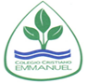 Lenguaje y Comunicación / 5° Año Básico---------------------------------------------------------- Ruta de trabajoSemana del 06 al 10 de julio¿Qué hay para esta semana en Lenguaje?Vas a recibir la corrección de la actividad que realizaste en tu Libro de estudio sobre textos discontinuos (semana 15); revisa tus respuestas, corrige y completa, según sea necesario. Esta semana vas a trabajar en la producción de un afiche; en la guía de trabajo están las instrucciones a seguir.Debes enviar tu producción por el correo, como se te indica en la guía de trabajo.       Esta semana no hay video de clases.Aviso importante: En la semana del 20 al 24 de julio, recibirás la evaluación de Lectura complementaria;“Sadako y las mil grullas de papel”